План деятельности городской базовой площадкина период 2023-2024 учебного года1. Краткое наименование образовательной организации МБОУ Лицей №82. Тип городской базовой площадки Разработческая с элементами инноваций, генерирующая идею и создающая вариант решения актуальной проблемы или задачи развития муниципальной системы образования3. Цели и задачи деятельности городской базовой площадкиЦель: создание условий по расширению применения проектно-исследовательской технологии в воспитательном процессе для достижения планируемых результатов в соответствии с ФГОС НОО и Программой воспитания.Задачи:1. организовать методическое сопровождение педагогов по применению проектно-исследовательской технологии в воспитательном процессе;2. предъявить лучшие педагогические практики по внедрению проектно-исследовательской технологии в воспитательном процессе;3. разработать и осуществить мониторинг влияния используемой технологии на повышение уровня воспитанности, гражданской идентичности, патриотизма и т. п.4. Основное содержание деятельности городской базовой площадки- Внесение необходимых изменений в локальные нормативные акты, в основные образовательные программы, в систему управления, соответствующие целям, задачам и содержанию деятельности городской базовой площадки.- Разработка учебно-методических материалов по тематике городской базовой площадки для распространения опыта.- Реализация заявленных мероприятий.- Предоставление результатов деятельности городской базовой площадки в установленной форме в МКУ «Красноярский информационно-методический центр» до 30 июня текущего учебного года.5. Мероприятия, организуемые городской базовой площадкой для педагогов города6. Планируемое участие в мероприятиях различного уровня с указанием статуса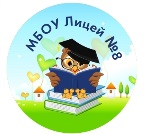 МУНИЦИПАЛЬНОЕ БЮДЖЕТНОЕ ОБЩЕОБРАЗОВАТЕЛЬНОЕ УЧРЕЖДЕНИЕ «Лицей № 8»ул. Крупской, 10 В, г. Красноярск, 660062, тел. (8-391)217-80-26, 217-80-29 E-mail: lyc8@mailkrsk.ru ОГРН 1022402148438, ОКПО 56904334, ИНН\КПП 2463024482\246301001Мероприятия, организуемые городской базовой площадкойКоличество и категория участниковСроки (дата) проведенияМетодический семинар-практикум «Организация и сопровождение применения проектно-исследовательской технологии в воспитательном процессе»Педагоги начальных классовНоябрь2023гОрганизация исследований младших школьников по историческому периоду (XIII век русской истории, его быт, события, предшествующие битве на Чудском озере)Педагоги начальных классовДекабрь 2023г. - январь2024гОткрытое образовательное событие – историческая реконструкция «Битва на Чудском озере»Педагоги начальных классовФевраль2024гУчастие в лицейском Фестивале педагогических идей»: мастер-классы и открытие уроки, посвященные сопровождению исследовательской деятельности младших школьников.Март 2024г.Обобщение опыта, публикация методических разработокМарт – май 2024г.Мероприятия с планируемым участием по теме деятельности городской базовой площадкиСтатусСроки проведенияОткрытое образовательное событие - реконструкция исторического события «Битва на Чудском озере»районныйЯнварь - февраль 2024гКонференция по проведению экспресс исследования и проектирования среди учеников 2-4 классоврайонныйАпрель-май 2024гМероприятия, проводимые в рамках городских августовских педагогических мероприятийгородскойАвгуст2024г